<Image>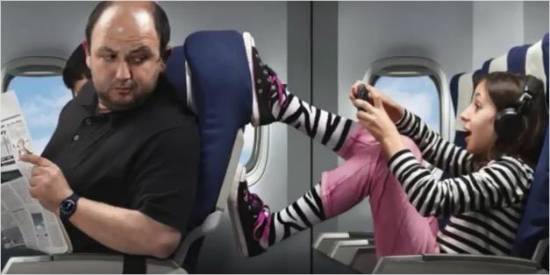 <Role play Speaking Activity>Stop Bugging Me!!!!A					       BB is chewing a gum with loud noise in 	You feel tired so you’re chewing the classroom. It bothers you to		       a gum to wake up, and it’s break-focus on study.				time.You are on the bus.  B is 			You are listening to your MP3listening to loud music.			player on the bus with using 						earphones.B is talking loudly to friends			You just met your friend in the in the library.  You are trying		       library. You are talking about to study.					your bad score from final exam.B’s dog keeps peeing				You don’t have a dog.in front of your door.B parked B’s car in your parking		There was an emergency at space.	your house so you quickly parked your car.B is burning garbage and the smoke	You are burning dead leaves.is going into your house.	You need to clean up your yard.You are eating dessert in a cafe.	You are smoking in a cafe.B is sitting at the next room and	You are sitting in the smokingsmoking.  The smoke is blowing	section.in your face.   You are sittingin the non-smoking section.You are on an airplane.  B’s feet	You are taking an airplane.smell REALLY bad. (It’s a long flight).NameClass DateLesson TypeLengthLuna200th WK12/10/2019Speaking20 minLessonLessonTopicStop bugging meMain AimStudents will practice their speaking fluency.Secondary AimStudents will practice request sentence (ex: Could you..? Would you mind…? Excuse me..?)Students will learn idiom “Stop bugging me.”Students will acquire some vocabulary, expression through the speaking activity.	Materials and References	▷Photo.   ▶Worksheet.   ▶White board.  ▷ Color pens.   ▶ DictionaryStudent ProfileStudent ProfileStudent ProfileStudent ProfileLevelAdvancedAdvancedAdvancedAgeAdultsNumber of Students2Detail▷They are both females, and Korean.▶They have job experience.▷They are both females, and Korean.▶They have job experience.▷They are both females, and Korean.▶They have job experience.Assumptions about students’ knowledge as required for this lesson:Assumptions about students’ knowledge as required for this lesson:Assumptions about students’ knowledge as required for this lesson:Assumptions about students’ knowledge as required for this lesson:▷ They are adult, and they have lots of life experience. ▶ Therefore, they have experienced ‘bugging’ situation in their life, so it would be easy to understand the situation.▷ They are adult, and they have lots of life experience. ▶ Therefore, they have experienced ‘bugging’ situation in their life, so it would be easy to understand the situation.▷ They are adult, and they have lots of life experience. ▶ Therefore, they have experienced ‘bugging’ situation in their life, so it would be easy to understand the situation.▷ They are adult, and they have lots of life experience. ▶ Therefore, they have experienced ‘bugging’ situation in their life, so it would be easy to understand the situation.Anticipated Difficulties and their Solutions:▷ Students might not know the meaning of the “Stop bugging me” -> I will show them image of 'bugging' situation, so they can figure out the meaning of the word.	My Personal Aim		My Personal Aim		My Personal Aim	What I hope most to demonstrate in this lesson is the ability to be more confidence. Thus, give student to clear instruction.What I hope most to demonstrate in this lesson is the ability to be more confidence. Thus, give student to clear instruction.What I hope most to demonstrate in this lesson is the ability to be more confidence. Thus, give student to clear instruction.Stage Name: Pre TaskPurpose of this stage: Create interest in the topic. Brainstorm ideas which will be useful for the next stage. Students may be given a communicative task e.g. discuss, arrange/sort, create a list, etc.The aim is to relax students, activate their background information, and gather useful ideas for the lesson.Stage Name: Pre TaskPurpose of this stage: Create interest in the topic. Brainstorm ideas which will be useful for the next stage. Students may be given a communicative task e.g. discuss, arrange/sort, create a list, etc.The aim is to relax students, activate their background information, and gather useful ideas for the lesson.Stage Name: Pre TaskPurpose of this stage: Create interest in the topic. Brainstorm ideas which will be useful for the next stage. Students may be given a communicative task e.g. discuss, arrange/sort, create a list, etc.The aim is to relax students, activate their background information, and gather useful ideas for the lesson.Materials: image, white board, color penMaterials: image, white board, color penMaterials: image, white board, color penTimeInteractionProcedure1min2min1minT-SS-ST-S“Hello, everyone! How are you guys?”     ☞ Students: “Good!”♦ Show the imageQ: “How do you feel if you’re the man who sits in the front seat? Have you ever experienced this kind of situation?”“Discuss with your partner within 2 minutes!”----------------------------------------------------------------------------------Discuss each other.   (T: monitoring them + ★prepare task preparation)--------------------------------------------------------------------------------Feedback“Okay. Time's up!”"In this situation, the girl doing something to the man. What is she doing?"---------->"S: kicking, annoying behavior…""Yes. In consequence of her behavior, he feels annoyed, bothered" "It's called, she is 'Bugging him'".--****Write down on the board***Stage Name: Task PreparationPurpose of this stage: This is a student centered stage, to give students time to prepare and practice a speaking task which they will perform in Task Realization. Clear detailed instructions or a demonstration must be provided so students know what is expected. Prepared materials may be provided to assist their preparation. Monitor and offer brief tips if necessary.Stage Name: Task PreparationPurpose of this stage: This is a student centered stage, to give students time to prepare and practice a speaking task which they will perform in Task Realization. Clear detailed instructions or a demonstration must be provided so students know what is expected. Prepared materials may be provided to assist their preparation. Monitor and offer brief tips if necessary.Stage Name: Task PreparationPurpose of this stage: This is a student centered stage, to give students time to prepare and practice a speaking task which they will perform in Task Realization. Clear detailed instructions or a demonstration must be provided so students know what is expected. Prepared materials may be provided to assist their preparation. Monitor and offer brief tips if necessary.Materials: Worksheet, NoteMaterials: Worksheet, NoteMaterials: Worksheet, NoteTimeInteractionProcedure1min5min1minT-SS-ST-S“Okay. I’m going to hand out the worksheet. In this worksheet, it describes the bugging situation in our life. You’ll going to choose either A or B.”“Therefore, if you choose A (pointing one student), then what’s your role?”- Pointing another student. -------“S: B!” “T: Good!”“After you decide your role, you’ll have 5 minutes to prepare the role-play. Then, please prepare the 2 minutes role-play. Please start it!”Start discussion & prepare role play ----------------------------------------------------------------------------------*** ★ Monitor their discussion & Note useful/frequently usage sentence★ ***“(*Clapping) It’s time to perform your role play!”“T: Which one did you choose?” “Okay,(set up the places, chair/desk arrange)”Stage Name: Task Realization Purpose of this stage: This is a very student centered stage to allow for maximum speaking fluency practice. Monitor discretely and take note of incorrect language. Students perform their task without interruptions from the teacher. Stage Name: Task Realization Purpose of this stage: This is a very student centered stage to allow for maximum speaking fluency practice. Monitor discretely and take note of incorrect language. Students perform their task without interruptions from the teacher. Stage Name: Task Realization Purpose of this stage: This is a very student centered stage to allow for maximum speaking fluency practice. Monitor discretely and take note of incorrect language. Students perform their task without interruptions from the teacher. Materials: WorksheetMaterials: WorksheetMaterials: WorksheetTimeInteractionProcedure2minS-SPlay role playing.-------------------------------------------------------------------------------------*** ★ Monitor their discussion & Note useful/frequently usage sentence★ ***Stage Name: Post TaskPurpose of this stage: To end the lesson with a final student centered task such as voting, summarizing, discussing, deciding etc. The teacher may offer delayed error correction to the previous stage, as well as mention positives and points to improve for next time such as useful strategies.Stage Name: Post TaskPurpose of this stage: To end the lesson with a final student centered task such as voting, summarizing, discussing, deciding etc. The teacher may offer delayed error correction to the previous stage, as well as mention positives and points to improve for next time such as useful strategies.Stage Name: Post TaskPurpose of this stage: To end the lesson with a final student centered task such as voting, summarizing, discussing, deciding etc. The teacher may offer delayed error correction to the previous stage, as well as mention positives and points to improve for next time such as useful strategies.Materials: Use note monitoring from <Task realization> stage.Materials: Use note monitoring from <Task realization> stage.Materials: Use note monitoring from <Task realization> stage.TimeInteractionProcedure10sec2min3minT-SS-ST-S"Talk about things that bug you in life, and discuss how would you to handle it effectively."Discuss each other.“Great job. Everyone!”“Did you learn anything new from this role play activity?”  -> S: Yes!“What did you learn?” -> S: talk..“Yes. Good point! And I heard you guys using _(ex: sentence, vocab, expression), when you asked your partner”“Great work today everyone! Thanks!”		Pros		Pros		Pros	Cons		Cons		Cons		Change		Change		Change		Overall Comments		Overall Comments		Overall Comments		Grade		Grade		Grade	Above Standard 85%-100%Standard 70%-84%Below Standard 69%-0%InstructorStudent SignatureDateTaute, David